Kindergarten Cluster 4Additional Resources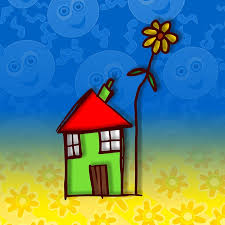 Videos to Share with Parents and ColleaguesWhy are they called 2D and 3D shapes? Click video at bottom. Geometry at home Video to Share with Students3 D Shapes by Harry Kindergarten Secret Agent Find Basic Shapes by Harry KindergartenShape Song (2D and 3D) by Have Fun Teaching 3 D Shapes by Jack HartmannShapes, Sides, Vertices (Version 1) by Jack Hartmann Shapes for kids 2D by Jack Hartmann Children’s Literature Color Zoo by Lois Ehlhert Cubes, Cones, Cylinders, and Spheres by Lana Hoban Curious George Everyday Shapes by H.A. Rey and Margaret Rey I Spy Shapes in Art by Lucy MicklethwaitMouse Shapes by Ellen Stoll Walsh Shapes are Everywhere by Charles Ghigna Additional ResourcesOnline Games and Resources by Education.comCurious George “I Love Shapes” by PBS KidsTurtle Diary Shape Games by TurtleDiary.com